Муниципальное бюджетное общеобразовательное учреждение«Средняя общеобразовательная школа №43»Развернутый план-конспект нетрадиционного открытого урока чтения во 2 «б» кл.на тему:«ПУТЕШЕСТВИЕ В СКАЗКУ»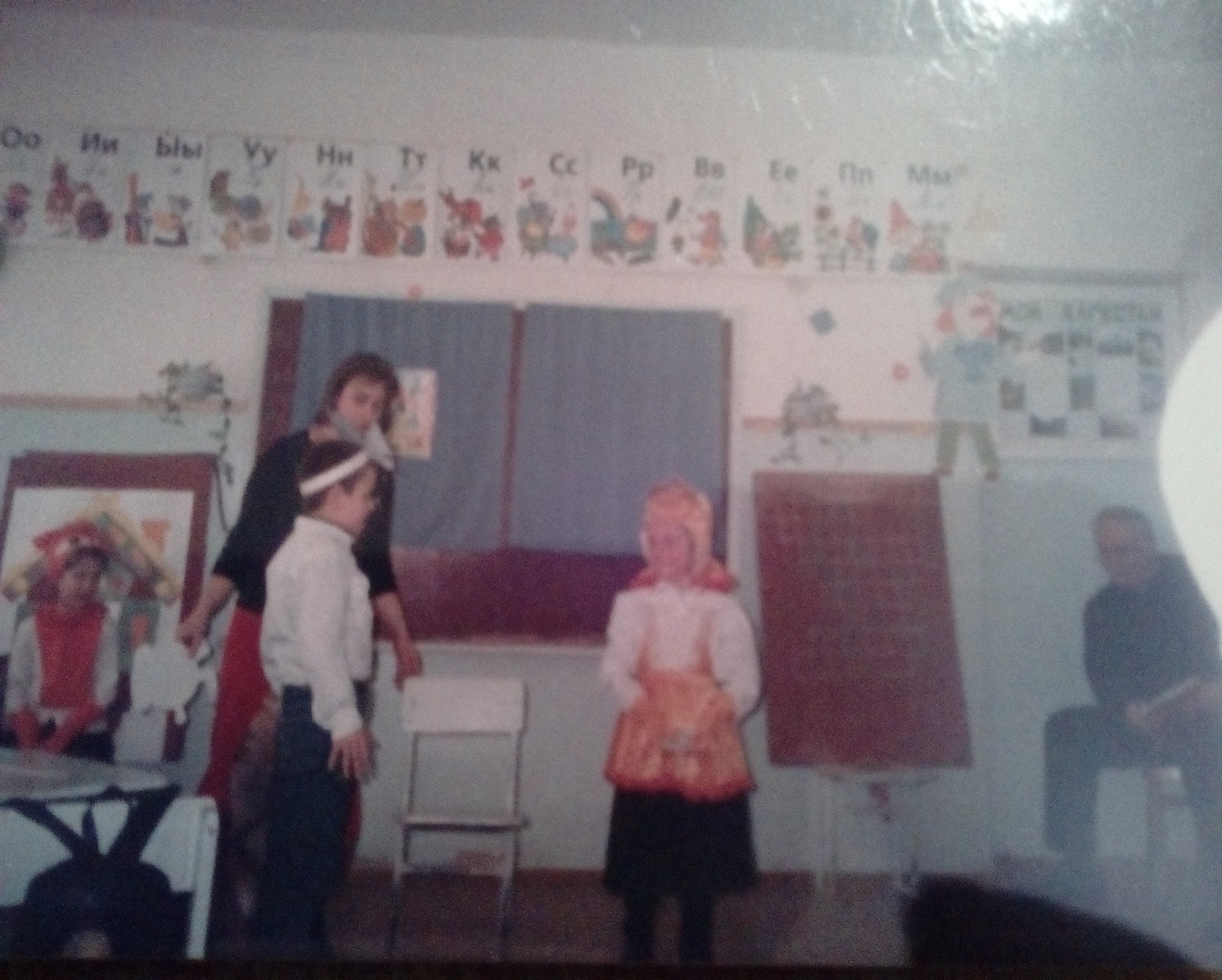 Учитель - Слонова Л.С.МАХАЧКАЛА-2014 г.Цели: Обобщить знания детей о пройденных сказках, воспитывать любовь к книге, к чтению, воспитывать внимание, сформировать навыки работы в группе.Планируемые результат: учащиеся должны уметь узнавать героев изученных сказок, уметь разгадывать кроссворды, загадки, выразительно читать наизусть, уметь работать в группах.Оборудование: на доске записаны 2 текста (они закрыты шторками), к шторкам прикреплены иллюстрации к сказке «3поросенка», «По щучьему велению». На стенах, занавесях-иллюстрации к сказкам, сказочные герои. На дополнительной доске-кроссворд. К другой - дополнительной доске прикреплен макет избушки.Учит. Ребята, сегодня у нас урок чтения отменяется, а все мы отправляемся в сказку. А вот с кем, вы узнаете, когда отгадаете загадку:Круглый, румяный, на окошке лежал, в лес убежал. Кто это?Уч-ся. Колобок.Учит. Верно, ребята. Вот сейчас вместе с колобком мы и отправимся в сказку. Жили-были старик со старухой. Вот говорит старик старухе……..А колобок один глаз открыл, другой, полежал, полежал, а потом-прыг-и покатился по дорожке.Катится колобок и вдруг видит: сидит зайчик и плачет.-о чем, зайчик, плачешь?Зайч. Да вот лиса меня из избушки выгнала и не пускает. Сказала, чтобы я отгадал загадки, а я не умею.Учит. Ребята, давайте поможем зайчику отгадать загадки.  Задание 1.Учитель берет у зайчика карточки с загадками и раздаем уч-ся. Дети читают их (каждый свою) вслух и вместе отгадывают.На овчарку он похож, что ни зуб- то острый нож!Он бежит, оскалив пасть, на овцу готов напасть. (волк)На спине иголки длинные и колкие,А свернется он в клубок, нет ни головы, ни ног. (еж)Пришла из лесу птичница, в рыжей шубке кур посчитать. (лисица)Хозяин лесной, просыпается весной, А зимой под вьюжный вой,Спит а избушке снеговой. (медведь)Хвост с узорами, сапоги со шторами.Песни распевают, время считает. (петух)Кто любит морковку и прыгает ловко,Портит в огороде грядки,Удирает без оглядки? (заяц)Учит. Вот спасибо, ребята. Опять зайчик может жить в своей избушке.Покатился колобок дальние, а ему навстречу идет грустный мальчик.Ребята знаете кто это?Уч-ся. Незнайка.Учит. Незнайка, отчего такой грустный?Незн. Ребят, про меня сказка есть, а я ее и не знаю.Учит. Ребята, а вы знаете сказку о Незнайке?Уч-ся. «как Незнайка был музыкантом?» Н. НосовУчит. Что происходило, если Незнайка брался за работу?Уч-ся. Все получалось шиворот-навыворот.Учит. Чему захотел научится Незнайка?Уч-ся. Музыке.Учит. К кому он пришел?Уч-ся. К Гусле.Учит. А кто это?Уч-ся. Музыкант.Учит. Давайте прочитаем разговор Гусли и Незнайки.Задание 2.Чтение по ролям отрывка от слов «..Научи меня играть..» до слов «…Гусля дал ему скрипку…».Учит. На каких еще инструментах играл Незнайка? Как он играл на трубе? (бу-бу-бу, чу-чу-чу).Задание 3.Выборочное чтение.Учит. Ребята, я прочитаю отрывок, а вы найдите всё предложение.Задание 4.Чтение «цепочкой».Учит. Давайте прочитаем о том, как он вышел играть на улицу.Незн. Спасибо, ребята. Но раз уж я не научился играть на музыкальных инструментах, научите меня хотя бы петь.Задание 5.Исполнение песни «Улыбка».Учит. Спасибо вам, ребята. Покатился колобок дальше. Кого же он увидел?Уч-ся. Трех поросят.Учит. Они только что избавились от волка и решили спеть веселую песенку. Но злой волк стер некоторые буквы. Давайте поможем поросятам и вставим нужные буквы. (Запись на доске).    Хоть полсвета обойдешь,    Обойдешь, обойдешь,    Лучше дома не найдешь,    Не найдешь, не найдешь!    Никакой на свете зверь,    Хитрый зверь, страшный зверь    Не ворвется в эту дверь,    В эту дверь, в эту дверь!Задание 6.Вставить пропущенные буквы. Чтение с доски песенки поросят. Заучивание наизусть первого четверостишья.Учит. Молодцы, ребята. Довольны поросята. Покатился колобок дальше. Вдруг навстречу ему Лиса.Лиса. Колобок, Колобок. Какой ты румяненький, какой ты хорошенький. А куда ты идешь?Колоб. Я путешествую. Лиса. А я тебя не пущу, пока ты мне сказку не расскажешь.Учит. Давайте поможем Колобку. Какую сказку о Лисе мы читали?Уч-ся. «Лиса и волк».Учит. Как она начинается? Задание 7. Выборочное чтение.	-прочитать, как дед нашел лисицу?	-Что сказал дед, когда увидел лису?	-Прочитать, что делала лиса на возу?Учит. Давайте, ребята, посмотрим, как встретились Лиса и Волк.	Инсценировка отрывка от слов: «Что ты, лиса ешь…», до слов «…Мерзни, мерзни, волчий хвост…».Задание 8.Пересказ сказки до конца.Учит. Ребята, давайте покажем Лисичке, что мы хорошо знаем сказку.Задание 9.Разгадывание кроссворда.Предмет, в который забралась Лиса в избе: горшок, квашня, чайник.То, чем лиса вымазала себе голову: грязь, паста, тесто.Что бросила баба, когда увидела волка: ведра, масло, санки?Волк опустил хвост в: прорубь, самовар, чемодан?Лиса пожаловалась волку, что у нее на голове выступил: град, иней, мозг?На санях у деда лежала: овца, репа, рыба?Дед положил «мертвую» лису на: печь, сани, шкаф?Кто попался на уловку лисы: волк, заяц крот?Что дед просил бабу испечь: беляши, пироги, плюшки?Предмет которым била баба волка.Учит. Ребята, а какие слова из этой сказки вошли в нашу жизнь и стали пословицей?Уч-ся. «битый небитого везет».Учит. Молодцы, ребята. Ну как, лисичка, понравилась тебе сказка?Лиса. Да, спасибо, Колобок. Иди дальше.Учит. Покатился Колобок дальше, а навстречу ему Доктор Айболит спешит.	-Айболит, куда ты торопишься?Айб. Мне срочно нужно в Африку, а злой Бармалей закрыл все дороги. Хочет он, чтоб вы выполнили его задание.Учит. Ребята, давайте поможем Айболиту.Задание 10. Чтение с доски незнакомого текста.	А) «про себя»	Б) шепотом	В) вслух                      «Зимой». Пушистый снег хлопьями падает на землю. Везде лежит белый ковер. Реки, озера, пруды покрылись льдом. Воробьи жмутся к жилью. Они ищут себе пищу. Вася бежит с коньками на каток. Мороз больно щиплет щеки и уши. (35 слов)Задание 11.Назовите все известные орфограммы.Задание 12.Пересказ текста.Учит. Спасибо, ребята. Теперь доктору Айболиту можно спокойно ехать в Африку к больным зверятам.Катится Колобок дальше и вдруг видит: Снегурочка идет.	-Снегурочка, что ты здесь делаешь, ведь Новый год давно прошел и все ребята получили подарки.Снегур. Чувствую я весна скоро, боюсь я растаять.Учит. Ребята, давайте поможем Снегурочке, расскажем ей стихи о зиме.Задание 13.Чтение наизусть изученных стихов:«Белый снег пушистый»«Вот север, тучи погоняя…»- А. Пушкин«Что это было?»- Д. Хармс«Песня о елке»- С. Маршак«Береза»- С. Есенин Итог. Учит. Молодцы, ребята. Помогли Снегурочке. Теперь она не растает.Ну, вот и подошло к концу наше путешествие. Колобок наш покатился дальше, а мы давайте вспомним, кого мы сегодня встречали?Уч-ся. Зайку, Незнайку, 3 поросят, Лису, Айболита, Снегурочку.Учит. Молодцы. А вот какие оценки вы получите? А оценки у нас тоже сказочные.  Учитель раздает карточки-призы.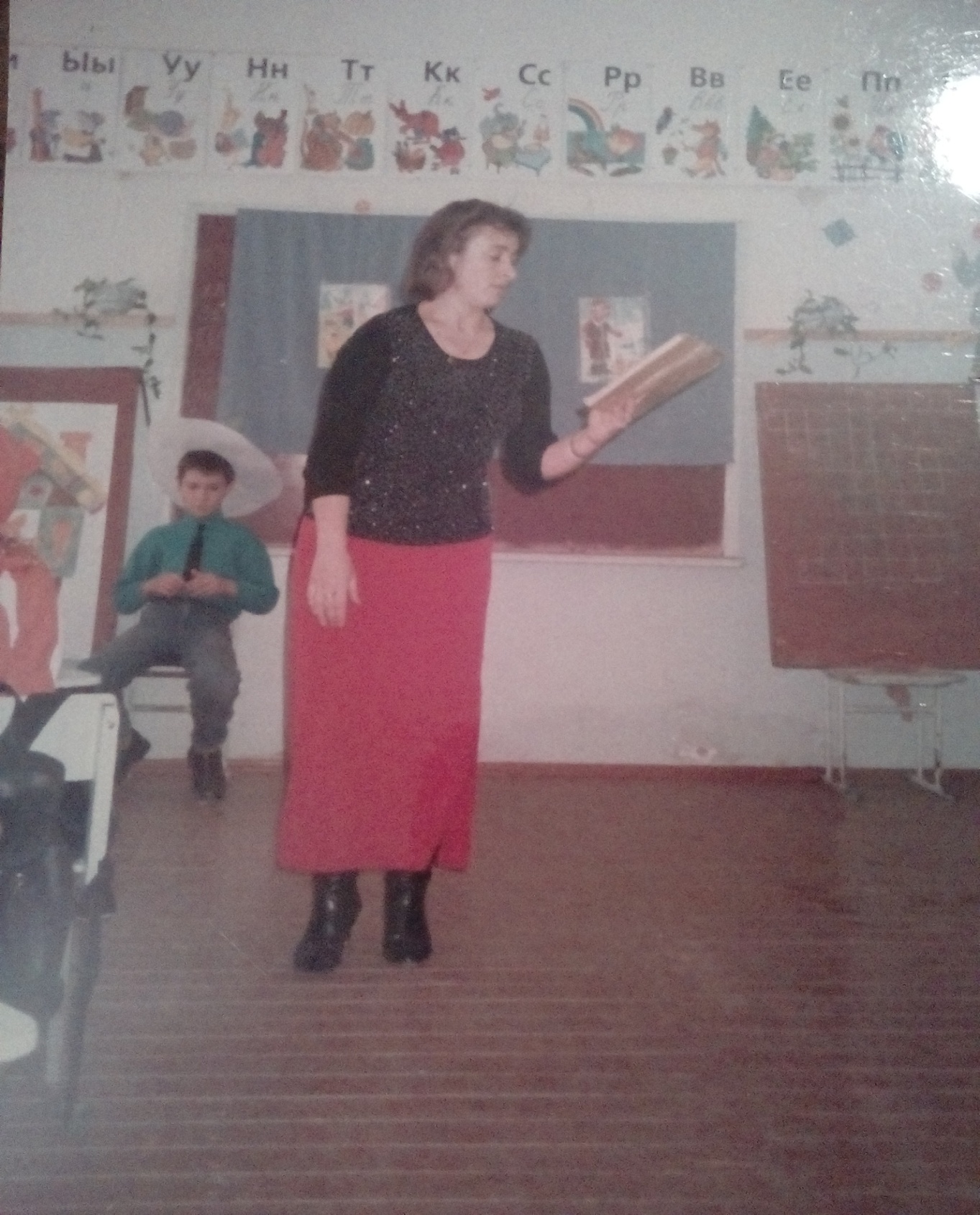 ПУТЕШЕСТВИЕ В СКАЗКУ